МИНИСТЕРСТВО ЗДРАВООХРАНЕНИЯ РОССИЙСКОЙ ФЕДЕРАЦИИСОЮЗ ПЕДИАТРОВ РОССИИКЛИНИЧЕСКИЕ РЕКОМЕНДАЦИИ ПО ВАКЦИНОПРОФИЛАКТИКЕ ПНЕВМОКОККОВОЙ ИНФЕКЦИИ У ДЕТЕЙГлавный внештатныйспециалист педиатрМинздрава РоссииАкадемик РАНА.А. БарановГлавный внештатныйдетский специалистпо профилактической медицинеМинздрава РоссииАкадемик РАНЛ.С. Намазова-Баранова2018 г.ОглавлениеМЕТОДОЛОГИЯ ..........................................................................................................................3ХАРАКТЕРИСТИКА ВОЗБУДИТЕЛЯ …..................................................................................6ПАТОГЕНЕЗ ПНЕВМОКОККОВОЙ ИНФЕКЦИИ .................................................................7ЭПИДЕМИОЛОГИЯ И ОСОБЕННОСТИ КЛИНИЧЕСКИХ ФОРМ ПНЕВМОКОККОВОЙИНФЕКЦИИ ..................................................................................................................................7ОСОБЕННОСТИ ТЕРАПИИ .....................................................................................................11Проблема устойчивости возбудителя к антибактериальной терапии .....................................9ПРОФИЛАКТИКА .....................................................................................................................13Специфическая профилактика пневмококковой инфекции ...................................................13Характеристика вакцин против пневмококковой инфекции ..................................................13Пневмококковые конъюгированные вакцины .........................................................................16Пневмококковая полисахаридная вакцина ...............................................................................17Схемы проведения вакцинации .................................................................................................17Пневмококковые конъюгированные вакцины .........................................................................17Пневмококковая полисахаридная вакцина ...............................................................................19Возможность одновременной вакцинации с другими вакцинами .........................................20Вакцинация групп риска ............................................................................................................20Пациенты из группы риска по развитию тяжелой пневмококковой инфекции ...................20Противопоказания к проведению вакцинации ........................................................................23Поствакцинальные реакции .......................................................................................................23Неспецифическая профилактика пневмококковой инфекции ...............................................26Мероприятия в очаге пневмококковой инфекции ...................................................................26   Данные клинические рекомендации рассмотрены и утверждены на заседанииИсполкома профессиональной ассоциации детских врачей Союз педиатров России наXX Конгрессе педиатров России «Актуальные проблемы педиатрии» 16 февраля 2018г.    Рабочая группа: акад. РАН Баранов А.А., акад. РАН Намазова-Баранова Л.С.,акад. РАН Брико Н.И., акад. РАН Лобзин Ю.В., проф., д.м.н. Козлов Р.С., проф.,д.м.н. Костинов М.П., проф., д.м.н. Королёва И.С., проф.. д.м.н. Рудакова А.В., проф.,д.м.н. Сидоренко С.В., проф., д.м.н. Таточенко В.К., д.м.н. Фролова Е.Я., проф., д.м.н.Харит С.Р., к.м.н. Федосеенко М.В., к.м.н. Вишнева Е.А., к.м.н. Селимзянова Л.Р.Авторы подтверждают отсутствие финансовой поддержки/конфликтаинтересов, который необходимо обнародовать.МЕТОДОЛОГИЯПри разработке клинических рекомендаций соблюдались принципы, являющиесязалогом высокого качества и надежности.   Методы, использованные для сбора/селекции доказательств Поискв электронных базах данных.   Описание методов, использованных для сбора/селекции доказательствДоказательной базой для публикации являются публикации, вошедшие вКокрановскую библиотеку, базы данных EMBASE и MEDLINE. Глубина поискасоставляла 5 лет.   Методы, использованные для оценки качества и силы доказательств Консенсусэкспертов. Оценка значимости в соответствии с рейтинговой схемой (табл. 1). Таблица 1. Рейтинговая схема для оценки силырекомендации   Методы, использованные для анализа доказательств:• Обзоры опубликованных мета-анализов;• Систематические обзоры с таблицами доказательств. Описание методов,использованных для анализа доказательствС целью исключения влияния субъективного фактора и минимизациипотенциальных ошибок каждое исследование оценивалось независимо, по меньшей мере,двумя независимыми членами рабочей группы. Какие-либо различия в оценкахобсуждались всей группой в полном составе. При невозможности достижения консенсусапривлекался независимый эксперт.   Методы, использованные для формулирования рекомендацийКонсенсус экспертов.   Метод валидации рекомендаций- Внешняя экспертная оценкаВнутренняя экспертная оценка   Описание метода валидации рекомендацийПредставленные рекомендации в предварительной версии были рецензированынезависимыми экспертами, установившими, что доказательства, лежащие в основенастоящих рекомендаций, доступны для понимания.   С настоящими рекомендациями ознакомлены педиатры, которые указали надоходчивость изложения и их важность, как рабочего инструмента повседневнойпрактики.   Все комментарии, полученные от экспертов, тщательно систематизировались иобсуждались председателем и членами рабочей группы и, в случае необходимости,вносились поправки в клинические рекомендации.   Консультация и экспертная оценка   Последние изменения в настоящих рекомендациях были представлены дляобсуждения в предварительной версии на совещании рабочей группы, Исполкома СПР ичленов профильной комиссии в феврале 2018 года.Проект рекомендаций был рецензирован также независимыми экспертами, которыхпопросили прокомментировать доходчивость и точность интерпретации доказательнойбазы, лежащей в основе рекомендаций.   Рабочая группа   Для окончательной редакции и контроля качества рекомендации были повторнопроанализированы членами рабочей группы, которые пришли к заключению, что всезамечания и комментарии экспертов приняты во внимание, риск систематической ошибкипри разработке рекомендаций сведен к минимуму.   ХАРАКТЕРИСТИКА ВОЗБУДИТЕЛЯ   Streptococcus pneumoniae – неподвижный грамположительный, каталазо- иоксидазоотрицательный ланцетовидный диплококк. Основой клеточной стенкипневмококка является пептидогликан со встроенными углеводами, тейхоевымикислотами, липопротеинами и поверхностными белками. Полисахаридная капсулапневмококка - главный фактор патогенности и вирулентности возбудителя, способнаограничивать аутолиз и снижать активность антибиотиков. В то же время, выработкапротективных специфических антител в ходе развития инфекционного процесса, а также врезультате вакцинации, происходит именно в отношении антигенов полисахариднойоболочки пневмококка.   На основании разнообразия состава полисахаридной капсулы в настоящее времявыделено 96 серотипов S. pneumoniae. Серотип определяет степень вирулентностипневмококка, уровень устойчивости к антибиотикам, форму и тяжесть заболевания.Распространение серотипов варьирует в зависимости от возраста, практики примененияантибактериальной терапии, клинических проявлений, географического местоположенияи сезона. Результаты исследований, проведенных в разных странах, свидетельствуют, чтоболее 80% наиболее тяжелых инвазивных случаев болезни обусловлены 20 серотипамипневмококка, а 13 - вызывают 70-75% заболеваний. Повышенной устойчивостью косновным антибактериальным препаратам обладают пневмококки 23, 19 и 6 серогрупп.S. pneumoniae является представителем условно-патогенной флоры человека.Единственно эпидемически значимым резервуаром возбудителя является человек, больной той или иной формой пневмококковой инфекции или бактерионоситель.   ПАТОГЕНЕЗ ПНЕВМОКОККОВОЙ ИНФЕКЦИИПервым этапом в патогенезе пневмококковой инфекции является адгезия иколонизация возбудителя на слизистой оболочке верхних дыхательных путей. Далее, приблагоприятных условиях (вирусная инфекция, особенно грипп, переохлаждение, стресс ит.д.), происходит распространение S. pneumoniae с развитием местной формы инфекции(отит, синусит, бронхит, пневмония) или генерализованной формы (пневмония сбактериемией, менингит, сепсис) при проникновении микроорганизма в кровеносноерусло.   ЭПИДЕМИОЛОГИЯ И ОСОБЕННОСТИ КЛИНИЧЕСКИХ ФОРМ ПНЕВМОКОККОВОЙ ИНФЕКЦИИ   По данным ВОЗ, пневмококковая инфекция (ПИ) признается самой опасной из всехпредупреждаемых вакцинопрофилактикой болезней и до внедрения универсальнойвакцинации ежегодно приводила к смерти 1,6 млн. человек, из которых от 0,7 до 1 млн. -дети, что составляет 40% смертности детей первых 5 лет жизни.   Наиболее полно данные по заболеваемости ПИ представлены в странах СевернойАмерики и Европы. Некоторые различия уровня заболеваемости в разных странах можнообъяснить разницей в диагностике заболевания и разными системамиэпидемиологического надзора. Наиболее высокие показатели заболеваемости исмертности отмечаются в развивающихся странах.   Выделяют инвазивные и неинвазивные формы пневмококковых заболеваний.Инвазивная пневмококковая инфекция (ИПИ) диагностируется на основании выделения пневмококка или его ДНК из исходно стерильных органов и тканей и представляет собойцелый ряд тяжелых и угрожающих жизни заболеваний: бактериемию без видимого очагаинфекции, менингит, пневмонию, сепсис, перикардит, артрит. Неинвазивные формыинфекции - это бронхит, внебольничная пневмония, отит, синусит, конъюнктивит.   Распространенность инвазивных форм пневмококковой инфекции составляет от 10до 100 случаев на 100 тыс. населения. Вариабельность показателя находится взависимости от возрастного критерия, определяется социально-экономическими игенетическими особенностями, а также серьезными различиями статистического учета вразных странах. Важно помнить, что диагноз ИПИ основан на высеве пневмококка илиобнаружении его ДНК в исходно стерильных жидкостях: крови, ликворе, плевральной,перитонеальной, перикардиальной, суставной – для точной оценки распространенностинеобходима практика стандартного посева вышеуказанных жидкостей на специфическиепитательные среды до назначения антибактериальной терапии, либо проведение ПЦР вреальном времени непосредственно из биожидкостей. Если такая практика отсутствует, тобремя ИПИ недооценивается и, в таком случае, следует опираться на данные сходныхпопуляций, либо экспертные оценки уровня заболеваемости.   Прогноз при инвазивной форме обусловливают многие факторы: индивидуальныйиммунитет, своевременность антибиотикотерапии и др. Значительную роль в развитииэпидемического процесса играют социальные факторы (скученность, детский коллектив,низкий достаток семьи и т.д.). Показатель летальности при ИПИ может быть высоким,колеблясь от 20% при септицемии до 50% при менингите в развивающихся странах.Показатели смертности наиболее высоки среди детей раннего возраста и лиц старше 65лет.   Пневмококк играет первостепенную роль в качестве возбудителя пневмонии.Пневмококковая инфекция является ведущей причиной развития тяжелых пневмоний удетей в возрасте до двух лет и самой частой причиной бактериальных пневмоний в целом.По данным зарубежных авторов, этот возбудитель ответственен за 25-35% всехвнебольничных и 3-5% госпитальных пневмоний. В России из 500 тыс. случаев пневмоний в год пневмококковую этиологию имеют 76% - у взрослых и до 90% - у детей в возрасте до 5 лет. По данным Роспотребнадзора, в 2013 г. (до начала массовой иммунизации против пневмококковой иммунизации) заболеваемость детей первого года жизни внебольничными пневмониями составила 1216 случаев на 100 тыс., среди детей в возрасте 1–2 лет — 1444 на 100 тыс. В результате внедрения вакцинации против пневмококковой инфекции в Национальный календарь профилактических прививок РФ в 2015 г. По сравнению с 2013 г. отмечено снижение заболеваемости внебольничной пневмонии на 9,3% у младенцев первого года жизни и на 7,9% у детей в возрасте 1–2 лет (до 1103 на 100 тыс. и 1331 на 100 тыс. соответственно). Вместе с тем, в 2015-2016 гг. наблюдался рост смертности от внебольничных пневмоний, максимальные показатели были отмечены на территориях Уральского, Дальневосточного, Приволжского федеральных округов. Частота пневмококковых пневмоний среди детей до 15 лет составляет 490 случаев на 100 тыс., в возрасте до 4 лет – 1060 случаев на 100 тыс.   Пневмония, вызванная S. pneumoniae, чаще других осложняется эмпиемой легких,что приводит к летальному исходу (до 2/3 случаев для эмпиемы). При обследовании детейв возрасте до 5 лет, госпитализированных в московские стационары по поводу остройбактериальной инфекции (сепсис, бактериемия, менингит, пневмония, острый отит,синусит), в посевах назофарингеальных образцов в 47% случаев был выявлен S.pneumoniae, что подтверждает его лидирующую роль в структуре инфекционныхзаболеваний.   Пневмококковая бактериемия в большинстве случаев (до 80%) протекает в виделихорадки без очага инфекции. Частота встречаемости бактериемии, обусловленнойименно S. pneumoniae, составляет 8-22% у детей раннего возраста.Жизнеугрожающей формой пневмококковой инфекции является пневмококковыйсепсис с развитием тяжелого шокового повреждения органов. Частота даннойнозологической формы у детей до 5 лет в среднем составляет 9 000 случаев в год; уровеньсмертности достигает 20-50%.   Заболеваемость пневмококковым менингитом в Европе среди детей в возрасте до 2лет колеблется от 5 до 10 случаев на 100 тыс. детей (по некоторым данным 3,8 - 15 случаев на 100 тыс. детского населения). Заболеваемость менингитом пневмококковой этиологии в РФ в среднем составляет 8 на 100 тыс. детского населения в возрасте до 5 лет. В частности, по данным мероприятий эпидемиологического надзора, проведенных натерритории РФ в 2015 г., было установлено, что среди возбудителей бактериальногоменингита S. pneumoniae высевается в 25% случаев. Наивысший уровень ПМ отмечаетсясреди детей в возрасте до 5 лет, при этом максимальные значения — у детей 1-го годажизни. Отмечено, что уровень летальности наиболее высок среди пожилых людей,достигая 30%, а также на 1-м году жизни — до 25%. Несмотря на то, что поэтиологической значимости менингитов Streptococcus pneumoniae занимает третьюпозицию после Neisseria meningitidis и Haemophilus influenzae типа b, прогноз припневмококковом менингите гораздо серьезней. Уровень летальности у детей превышает15%, что примерно в 5-7 раз выше, чем при менингококковом менингите, и в 2-4 разавыше, чем при менингите, вызванном гемофильной палочкой типа b. Осложнения в видезадержки умственного развития, эпилепсии и глухоты встречается достоверно чаще, чемпосле бактериальных менингитах иной этиологии.   Одно из наиболее распространенных заболеваний ЛОР-органов у детей раннеговозраста – острый средний отит, зачастую также вызвано пневмококком; доляпневмококковых средних отитов, согласно мировой статистике, составляет от 28 до 55%всех зарегистрированных случаев. В частности, в рамках исследования ролипневмококковой инфекции в структуре бактериальных инфекций у детей,госпитализированных в стационарные отделения лечебных учреждений г. Москвы,проведенного в 2011-2012 гг., включившего 864 пациента младше 5 лет, было показано,что в структуре возбудителей острого среднего отита на основании культуральногоисследования жидкости среднего уха, пневмококк занимал лидирующую позицию исоставил 53% от всех выделенных патогенов. В ходе крупнейшего российскогоисследования PAPIRUS (Prospective Assessment of Pneumococcal Infection in Russia),проведенного в 2012-2013 гг. в крупных стационарах Барнаула, Екатеринбурга и   Мурманска, осуществлялась регистрация всех случаев заболеваний внебольничнойпневмонией и острым средним отитом у детей до 60-месячного возраста. В стационарахБарнаула, Екатеринбурга и Мурманска насчитывалось 1400 таких пациентов. Из 47 %проанализированных образцов жидкости среднего уха удалось выделить бактериальныйвозбудитель. При этом, высевание пневмококка в качестве причинно-значимоговозбудителя острого среднего отита было подтверждено в 35,3% случаев. Следуетотметить, что отиты пневмококковой этиологии отличаются тяжестью течения и высокимриском развития отогенных осложнений, в том числе перфорации барабанной перепонки.   Пневмококк остается ведущим возбудителем острого синусита у детей. Приостром синусите частота высева пневмококка достигает 60%, практически совпадая почастоте с Haemophilus influenzae (56%). Острый гнойный синусит, протекающий с отекомклетчатки орбиты, в большинстве случаев обусловлен пневмококком.   Среди основных возбудителей острого конъюнктивита у детей признаются S.aureus, Haemophilus influenzae, S. pneumoniae и аденовирусы. Пневмококковыйконъюнктивит возникает в результате аутоинфицирования у больных пневмонией или призаражении от других лиц.   Носительство S.pneumoniae в носоглотке в большинстве случаев протекаетбессимптомно, однако у детей первых лет жизни может сопровождаться насморком.   Формирование носительства – обязательный фактор патогенеза всех формпневмококковой инфекции и основной триггер распространенияантибиотикоустойчивых штаммов.   Большинство случаев пневмококковой инфекции спорадические, вспышкинехарактерны, но могут встречаться в закрытых детских коллективах (дома ребенка,детские сады, стационары длительного пребывания, интернаты и др.), где определяется наиболее высокий уровень носительства пневмококка. По результатам исследования,проведенного в г. Москве в 2014-2015 гг., частота носоглоточного носительства S.pneumoniae у неорганизованных здоровых детей в возрасте до 5 лет составила 15%, упосещающих детский сад - 24%, у воспитанников детского дома - 26%. В спектребактериальной колонизации носоглотки доля S. pneumoniae составила 31% у здоровыхдетей и 47% у детей с острыми респираторными бактериальными инфекциями.   Подтверждение пневмококковой этиологии болезни легко проводится применингите, однако далеко не всегда в случаях пневмококковой бактериемии илипневмонии, а также при остром отите, синусите. В связи с недостаточным уровнемдиагностики пневмококковой инфекции в РФ данные её статистического учета неотражают истинного уровня заболеваемости. Однако, проведенные в последние 20 летисследования серотипового пейзажа при разных формах пневмококковой инфекцииподтверждают актуальность введения рутинной иммунизации для детей первых лет жизнии вакцинации пациентов групп риска.   ОСОБЕННОСТИ ТЕРАПИИ   Проблема устойчивости возбудителя к антибактериальной терапии   Устойчивость пневмококка к антибиотикам – глобальная проблема, затрудняющаяборьбу с пневмококковой инфекцией во всем мире, которая осложняет лечение пациентовс заболеваниями пневмококковой этиологии, требует применения антимикробныхпрепаратов второй и третьей линий терапии, увеличивает продолжительностьгоспитализации и расходы на лечение. Антибиотикорезистентные свойства пневмококкаобусловлены его способностью приобретать чужеродные гены от другихмикроорганизмов.   Выделение устойчивых к антибиотикам пневмококков при различных клиническихформах не одинаково. Наиболее часто они выявляются при остром среднем отите игайморите, редко – при бактериемии и из исходно стерильных локусов. Устойчивыепневмококки выделяются от больных детей младшего возраста, особенно из специальныхорганизованных коллективов, и пожилых. Главным фактором развитияантибиотикоустойчивости пневмококка является нерациональный приемантибактериальных препаратов. Существует прямая зависимость между предшествующимприемом антибиотиков и уровнем высевания антибиотикорезистентных штаммоввозбудителя, особенно у бессимптомных носителей.   На территории РФ ситуация была менее критична, чем в большинстве европейскихстран, однако она обострилась в последние несколько лет. При проведении мониторинга в2004-2005 гг. общий уровень встречаемости резистентных штаммов пневмококка составил в среднем 9,6%: из них 11% - были устойчивы к пенициллинам, 7% - к макролидам.   Наиболее часто выделялись серотипы с устойчивостью к ко-тримоксазолу (40,8%) итетрациклину (29,6%). Исследование 2011 г. показало, что 29% штаммов S. pneumoniaeимеют сниженную чувствительность или резистентны к пенициллину, 26% штаммов —резистентны к макролидам, 50% штаммов — к ко-тримоксазолу. По результатамнаблюдения, проведенного в г. Москве, в период 2011-2014 гг., зафиксирован рост долинечувствительных к пенициллину штаммов S. pneumoniae с 37% до 48%, а также штаммовс множественной устойчивостью к антибиотикам с 25% до 37%. Резистентностьпневмококка к клиндамицину не изменилась, оставаясь на уровне 31-32%, сохраниласьвысокая чувствительность к амоксициллину. Уровень резистентности циркулирующихштаммов S. pneumoniae к макролидным антибиотикам превысил 30%, а в группе здоровыхносителей достигал 40% к 14- и 15-членным макролидам (эритромицин, азитромицин,кларитромицин) и 31% к 16-членному макролиду спирамицину.   На территории РФ серотиповой пейзаж пневмококковой инфекции у детей ивзрослых при заболеваниях и носительстве совпадает с таковым в других странах мира доначала массовой вакцинации ПКВ (лидирующая роль серотипов 23F, 14, 6В, 19F). Однакоуже сегодня значимую роль играют серотипы 6А и 19А, обладающие повышеннойустойчивостью к антибиотикам, и серотип 3, имеющий высокий удельный вес припневмококковых отитах (11-14%).   При изучении носоглоточных изолятов пневмококков, выделенных 2010-2016 гг. удетей, получавших стационарную и амбулаторную помощь в Национальном медицинскомисследовательском центре здоровья детей (Москва)были идентифицированы 48 серотипов пневмококков, среди которых шесть ведущихсеротипов (3,6А, 6В, 14, 19F и 23F) суммарно составили 63,2% в общем распределении. Установлено, что высокой резистентностью отличались пневмококки пяти наиболее распространенных серотипов (6А, 6В, 14, 19F и 23F) и серотипа 19А. Доля оксациллин-резистентных пневмококков в течение семилетнего периода возросла с 21,3 до 35,9%, эритромицинрезистентных с 24,5 до 36,9% (81,3% имели MLSB-фенотип, т. е. устойчивость кмакролидам, линкозамидам и стрептограмину В), при этом регистрировалось уменьшение резистентности пневмококков к триметоприму/сульфаметоксазолу (37,6%). Сохранялась высокая чувствительность пневмококков к амоксициллину, однако значимо возросла их устойчивость к макролидам, что, с учетом преобладающего механизма резистентности, затрудняет использование любых макролидов и линкозамидов для эмпирической терапии пневмококковых инфекций у детей.   Ведущим направлением предупреждения инфекций, вызываемых устойчивыми к антибиотикам пневмококками, признана вакцинация. Рациональная антибиотикотерапия в комбинации с высоким охватом универсальной вакцинации младенцев препятствуют распространению устойчивых к антибиотикам штаммов пневмококка и, соответственно, наиболее тяжелых клинических форм инфекции.   ПРОФИЛАКТИКА   Специфическая профилактика пневмококковой инфекции   Наиболее эффективным методом предупреждения ПИ признана вакцинация.Согласно позиции ВОЗ, вакцинация – единственный способ существенно повлиять назаболеваемость и смертность от ПИ; снижение уровня антибиотикорезистентности. Имеяподтверждение безопасности и эффективности пневмококковых конъюгированныхвакцин, ВОЗ и UNICEF считают необходимым включить эти вакцины для детей во всенациональные программы иммунизации. При этом, следует обратить внимание, чтомаксимальный защитный эффект достигается при рутинной вакцинации всех детей до 2-хлет, а не только пациентов групп риска.   При проведении вакцинопрофилактики ПИ необходимо руководствоватьсядействующими нормативными и методическими документами по организациииммунизации и, прежде всего, Национальным календарем профилактическихпрививок, а также инструкциями по применению иммунобиологических препаратов.   Характеристика вакцин против пневмококковой инфекции   В настоящее время для предупреждения заболеваний, вызванных пневмококком, вмире применяются вакцины двух типов – полисахаридные (пневмококковаяполисахаридная 23-валентная вакцина, ППВ) и конъюгированные (пневмококковыеконъюгированные вакцины 10- и 13-валентные, ПКВ10, ПКВ13). Пневмококковаяконъюгированная 7-валентная вакцина (ПКВ7) в настоящее время не выпускается.   В основе действия полисахаридных вакцин лежит Т независимый иммунный ответ.Полисахаридные вакцины содержат высокоочищенные капсульные полисахариды (в дозепо 25 мкг каждого) в качестве антигенов, которые активируют В лимфоцит, запускаяклональную экспансию В-лимфоцитов и продукцию ими антител класса IgM (рис. 1). Притаком механизме иммунного ответа выработанная защита не долговременна и неспособствует развитию иммунной памяти. Существенным недостатком полисахаридныхвакцин является низкая эффективность иммунного ответа у детей до 2-х лет, так как В зависимые антигены трудно распознаваемы незрелой иммунной системой новорожденныхи грудных детей.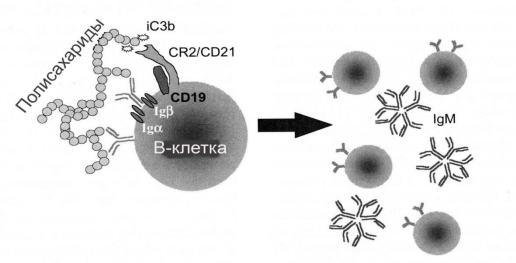 Рис. 1. Т независимый тип иммунного ответа при использовании полисахаридной вакцины(на рисунке вакцина представлена в виде полисахаридных молекул).   В результате конъюгации полисахаридов с белком-носителем формируетсякачественно другой по сравнению с простыми полисахаридными вакцинами иммунныйответ – он становится Т зависимым (рис. 2). Антигенпрезентирующая клетка распознаетполисахаридный антиген, захватывая белок-носитель, одновременно обрабатывая ипрезентуя его Т-клеткам в составе с молекулами комплекса гистосовместимости. Т клетки, в свою очередь, обеспечивают необходимые процессы для переключения классов антител преимущественно с IgM и IgG2 на IgG1 типы, связанные с более высоким уровнем бактерицидной активности сыворотки; а также для родственного созревания и выработки В-клеток памяти. Кроме того, происходит прайминг для последующей ревакцинации, что выражается в очень быстром нарастании титра антител при последующей иммунизации конъюгированной вакциной.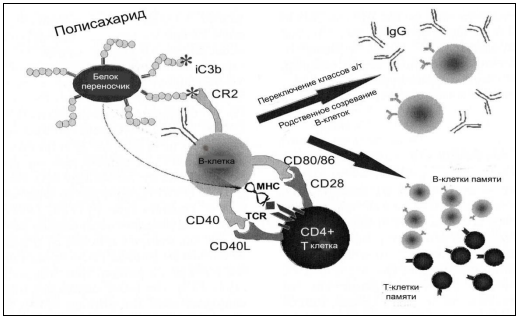 Рис. 2. Т зависимый тип иммунного ответа при использовании конъюгированнойполисахаридной вакцины (на рисунке вакцина представлена в виде комплекса белка-переносчика с молекулами полисахаридов). 
Таблица 2.Сравнительная характеристика полисахаридных и конъюгированных вакцин   Пневмококковые конъюгированные вакцины   Назначение пневмококковых конъюгированных вакцин: профилактикапневмококковых заболеваний, включая инвазивные инфекции, пневмонии и средниеотиты, вызываемых серотипами S.pneumoniae, включенными в состав вакцины.   Пневмококковая конъюгированная 10-валентная вакцина (ПКВ10)Состав: содержит полисахариды 10 серотипов пневмококка (1, 4, 5, 6В, 7F, 9V, 14,18С, 19F и 23F), конъюгированные с D-протеином нетипируемой Haemophilus influenzae(серотипы 1, 4, 5, 6В, 7F, 9V, 14, 23F), а также со столбнячным (серотип 18С) идифтерийным (серотип 19F) анатоксинами в качестве белков-носителей, адсорбированныена фосфате алюминия. Вспомогательные вещества – натрия хлорид и вода для инъекций.Вакцина не содержит консерванта.Возраст возможного проведения вакцинации: с 6 недель жизни и до 5 летвключительно.   Пневмококковая конъюгированная 13-валентная вакцина (ПКВ13)Состав: содержит полисахариды 13 серотипов пневмококка (1, 3. 4, 5, 6А, 6В, 7F,9V, 14, 18С, 19А, 19F и 23F), индивидуально конъюгированных с белком-носителемCRM197, адсорбированные на фосфате алюминия. Белковый конъюгат являетсягенномодифицированной нетоксичной формой дифтерийного анатоксина.Вспомогательные вещества – алюминия фосфат, натрия хлорид, янтарная кислота,полисорбат 80, вода для инъекций. Вакцина не содержит консерванта.Возраст возможного проведения вакцинации: с 2-х месяцев жизни и далее безограничения по возрасту (уровень доказательности 1А).   При наличии возможностей (региональные программы, средства родителей)рекомендуется вакцинировать против пневмококковой инфекции всех детей до 72 месяцевжизни. В этом случае, вводится ПКВ в соответствии со схемой вакцинации (см. Схемыпроведения вакцинации). Кроме того, если ребенок относится к группе высокого риска поразвитию пневмококковой инфекции (см. Пациенты группы риска по развитию тяжелойПИ), его следует вакцинировать дополнительно одной дозой ППВ23 не ранее, чем через 8недель, оптимально – через 12 месяцев после введения ПКВ.   Способ введения: конъюгированные пневмококковые вакцины вводятсявнутримышечно. Рекомендуемые места введения — переднебоковая поверхность бедра(vastus lateralis) у детей первых двух лет жизни или дельтовидная мышца плеча у детейстарше 2 лет и взрослых.Возможно подкожное введение ПКВ13 пациентам с нарушениями в системесвертывания крови (гемофилия, тромбоцитопения, лечение антикоагулянтами). Данные оподкожном введении ПКВ10 отсутствуют.   Пневмококковая полисахаридная вакцинаНазначение пневмококковой полисахаридной вакцины: профилактика инвазивныхформ пневмококковой инфекции, вызванных вакцинными серотипами S. pneumoniae, улиц группы риска (см. раздел Пациенты из группы риска по развитию тяжелой ПИ).   Пневмококковая полисахаридная 23-валентная вакцина (ППВ23)Состав: содержит очищенные капсульные полисахариды 23 серотиповпневмококков (1, 2, 3, 4, 5, 6В, 7F, 8, 9N, 9V, 10F, 11F, 12F, 14, 15B, 17F, 18C, 19A, 19F, 20,22F, 23F, 33F). Вспомогательные вещества – фенольный буферный раствор в качествеконсерванта, натрия хлорид, натрия гидрофосфата дигидрат, натрия дигидрофосфатадигидрат и вода для инъекций.ППВ23 содержит 12 общих с ПКВ13 и 11 дополнительных серотипов.   Возраст возможного начала вакцинации: с 2-х лет жизни.Способ введения: подкожное или внутримышечное (преимущественно) введение вобласть дельтовидной мышцы плеча.   СХЕМЫ ПРОВЕДЕНИЯ ВАКЦИНАЦИИ   Вакцинацию против ПИ рекомендуется проводить в качестве универсальной врамках Национального календаря профилактических прививок РФ по схеме из двух доздетям в возрасте 2 и 4,5 месяцев жизни и ревакцинации в 15 месяцев (Приложение №1 кприказу МЗ РФ от 21 марта 2014 г. № 125н). Также в рамках Календаря профилактическихпрививок по эпидемическим показаниям (Приложение №2 к приказу МЗ РФ от 21 марта2014 г. № 125н) предусматривается вакцинация против пневмококковой инфекции детей ввозрасте от 2 до 5 лет (включительно).   Необходимо соблюдать основные правила организации и проведенияиммунопрофилактики (СП 3.3.2342-08). Прививки проводятся в условиях прививочногокабинета. После вакцинации ребенок должен находиться под наблюдением врача кабинета иммунопрофилактики не менее 30 минут.   Пневмококковые конъюгированные вакциныТаблица 3.Схема вакцинации конъюгированными пневмококковыми вакцинами   Взаимозаменяемость вакцин ПКВ10 и ПКВ13 не доказана: при начале первичнойиммунизации одной из конъюгированных вакцин рекомендуется закончить схемувведением той же вакцины.Особенности плана вакцинации ПКВ10/ПКВ13 при нарушенной схеме («догоняющая» вакцинация)1. При нарушении сроков начала вакцинации1.1) если вакцинация начата в возрасте 3-12 месяцев, ребенка прививают последующей схеме: первичный вакцинальный комплекс3из 2 доз с интервалом не менее 2 месяцев между дозами и ревакцинация4 на втором годом жизни (в 15 месяцев), но не ранее,чем через 4/6 месяцев (ПКВ13/ПКВ10, соответственно) после последней дозы первичноговакцинального комплекса;1.2) если вакцинация начата в возрасте 12-24 месяцев, то первичный вакцинальныйкомплекс состоит из одной дозы, ревакцинация проводится не ранее, чем через 2 месяца от предыдущего введения;
______________________________1 Схема трехкратной первичной вакцинации и ревакцинации на втором году жизни должна использоваться при осуществлении индивидуальной иммунизации детей против ПИ, а также при иммунизации недоношенных детей.2 Серия двукратной первичной вакцинации и ревакцинации на втором году жизни (2+1) эффективна при осуществлении массовой вакцинации детей первого года жизни. В рамках рутинной иммунизации Национального календаряпрофилактических прививок РФ (Приказ МЗ РФ №125н от 21.03.2014) предусмотрена схема 2+1, включающая 2 дозы первичной серии в 2 и 4,5 месяца, и ревакцинацию в 15 месяцев жизни.3 Первичный вакцинальный комплекс (V) – серия из одной или более доз вакцины, предназначенная для запуска (праймирования) первичного иммунного ответа4 Ревакцинация (RV) – серия из одной или более доз той же вакцины, вводимая после завершения первичного вакцинального комплекса и предназначенная для формирования вторичного иммунного ответа (бустирования).1.3) если вакцинация начата после 24 месяцев, при применении ПКВ13 первичныйвакцинальный комплекс состоит из одной дозы, ревакцинация в таком случае не требуется. При использовании ПКВ10 проводится двукратная вакцинация с интервалом не менее 2 месяцев между дозами.2. При нарушении схемы вакцинации дети, получившие одну дозу на первом годужизни и не завершившие первичный вакцинальный комплекс, продолжают иммунизациюв соответствии с начатой схемой и возрастом обращения:2.1) возраст обращения (V2) 5-12 месяцев – вторая доза первичного вакцинальногокомплекса (V2) не ранее, чем через 2 месяца от первой дозы. Ревакцинация на втором годужизни (15 месяцев), но не ранее, чем через 4/6 месяцев (ПКВ13/ПКВ10, соответственно) от последней дозы первичного вакцинального комплекса;2.2) возраст обращения (V2) 12-24 месяца – вторая доза первичного вакцинальногокомплекса (V2) не ранее, чем через 2 месяца от первой дозы. Ревакцинация (RV) не ранее,чем через 4/6 месяцев (ПКВ13/ПКВ10, соответственно) от последней дозы первичноговакцинального комплекса;2.3) возраст обращения старше 24 месяцев – при использовании ПКВ13 вводитсяодна ревакцинирующая доза. При применении ПКВ10 вводится вторая доза первичноговакцинального комплекса, ревакцинация проводится не ранее, чем через 2 месяца отпредыдущего введения.3. При нарушении схемы вакцинации детям, начавшим вакцинацию в возрасте 12-24 месяцев и получившим только одну дозу (V1), проводится ревакцинация одной дозой не ранее, чем через 2 месяца от предшествовавшей (V1) дозы.4. При нарушении схемы вакцинации детям, получившим однократную (V1)вакцинацию в возрасте 2 - 5 лет ревакцинация ПКВ13 не требуется. При примененииПКВ10 необходимо введение ревакцинирующей дозы не ранее чем, через 2 месяца.5. При нарушении схемы вакцинации детям, получившим однократную (V1)вакцинацию ПКВ13 в возрасте старше 5 лет ревакцинация не требуется.   Пневмококковая полисахаридная вакцинаВакцинация пневмококковой полисахаридной вакциной проводится однократновзрослым и детям из групп риска с 2-х летнего возраста. При сохранении повышенногориска ревакцинирующая доза полисахаридной пневмококковой вакцины может вводитьсяпо прошествии не менее 5 лет.   Возможность одновременной вакцинации с другими вакцинамиПневмококковую вакцину (ПКВ10, ПКВ13, ППВ23) можно вводить детямодновременно (в один день) с любыми вакцинами Национального календаряпрофилактических прививок, кроме вакцины БЦЖ (БЦЖ-М). Вводить вакцины приодновременном применении следует в разные участки тела.При одновременном введении пневмококковой конъюгированной вакцины сцельноклеточными коклюшными вакцинами у детей с судорожными расстройствами ванамнезе с целью предупреждения фебрильных судорог возможно назначениежаропонижающих средств в раннем поствакцинальном периоде5.   Несмотря на то, что после введения вакцины ПКВ10 наблюдается иммунный ответна дифтерийный, столбнячный анатоксин и D-протеин Haemophilus influenzae,иммунизация не заменяет плановую вакцинацию против дифтерии, столбняка иHaemophilus influenzae типа b.   Вакцинация групп рискаИммунизация пневмококковыми вакцинами необходима детям любого возраста изгрупп риска по развитию и тяжелому течению ПИ.В соответствии с зарубежными и российскими рекомендациями, выделяютследующие группы риска по развитию тяжелых форм пневмококковой инфекции.   Пациенты из группы риска по развитию тяжелой ПИ:• с иммунодефицитными состояниями, в т.ч. ВИЧ, онкологическими заболеваниями,получающие иммуносупрессивную терапию, в том числе кортикостероидами;• с анатомической/функциональной аспленией;• с установленным кохлеарным имплантом или планирующиеся на эту операцию;• пациенты с подтеканием спинномозговой жидкости;• с хроническими заболеваниями легких, в т.ч. бронхиальной астмой и хроническойобструктивной болезнью легких;• с хроническими заболеваниями сердечно-сосудистой системы, печени(хронический вирусный гепатит В и С), почек, в том числе с нефротическим синдромом,хронической почечной недостаточностью, находящихся на гемодиализе;• больные сахарным диабетом;______________________________5 Профилактическое применение парацетамола в качестве жаропонижающего средства может снизить иммунный ответ на введение пневмококковых вакцин (Prymula R, Siegrist CA, Chlibek R. et al. Effect of prophylactic paracetamol administration at time of vaccination on febrile reactions and antibody responses in children: two open-label, randomised controlled trials. Lancet. 2009 Oct 17;374(9698):1339-50.)• пациенты, подлежащие трансплантации или получившие трансплантацию органов,тканей и/или костного мозга.   Для достижения оптимального эффекта вакцинации с учетом особенностейформирования иммунитета детям 2-18 лет из групп повышенного риска начинатьвакцинацию против пневмококковой инфекции необходимо с ПКВ13, затемрекомендуется введение одной дозы ППВ23 через 12 месяцев после законченной схемыиммунизации ПКВ6. В особых случаях (подготовка к трансплантации и/илииммуносупрессивной терапии, оперативным вмешательствам) допустимый минимальныйинтервал между ПКВ и ППВ23 может составлять 8 недель.   Есть также мнение экспертов, что группами риска среди детей 2-18 лет дляпроведения вакцинации против пневмококковой инфекции (уровень доказательности2В-2С) являются:- дети 2-18 лет – реконвалесценты острого среднего отита, менингита и/или пневмонии, которым рекомендуется однократное введение ПКВ13 через 1 мес.после выздоровления (для детей 2-5 лет возможно использование ПКВ10 по 2-хдозовой схеме, когда 2 дозы вакцины вводятся с интервалом не менее 8 недельмежду ними).- дети 2-18 лет, часто болеющие респираторными инфекциями, а такжеинфицированные микобактериями туберкулёза6, 7, которым рекомендуетсяоднократное введение ППВ23 или ПКВ13 (для детей 2-5 лет возможноиспользование ПКВ10 по 2-дозовой схеме, когда 2 дозы вакцины вводятся синтервалом не менее 8 недель между ними).- дети с нарушениями иммунологической реактивности, будь то всвязи с использованием иммуносупрессивной терапии, генетического дефекта,ВИЧ-инфекции, или в силу других причин, могут иметь сниженный антительныйответ на вакцинацию, что может потребовать введения дополнительной дозывакцины.- дети организованных коллективов, закрытых и полузакрытых –посещающих ДДО, имеют повышенный риск заболеть пневмококковой инфекцией,______________________________6 Однако, результаты проведенных у взрослых лиц исследований сравнения эффективности вакцинации при различных схемах введения (вакцинация ППВ через 8 нед — 3 года после предшествующей дозы ПКВ) показали, что оптимальная эффективность и иммунный ответ достигается при увеличении интервала ПКВПСВ до 12 мес. [CDC. Pneumococcal Disease. Epidemiology and Prevention of Vaccine-Preventable Diseases. The Pink Book: Course Textbook — 13th Edition (2015); CDC. Intervals Between PCV13 and PPSV23 Vaccines: Recommendations of the Advisory Committee on Immunization Practices (ACIP). MMWR. Sept 4, 2015/64(34);944–947]. Это позволяет экспертам сделать вывод о том, что такойинтервал с иммунологической точки зрения может быть оправдан (уровень доказательности 2В-2С)7 Исследования эффективности у пациентов, инфицированных микобактериями туберкулеза, имеются только для ППВ23 [Дрозденко Т. С., Харит С. М., Довгалюк И. Ф. Тактика вакцинации детей с различными проявлениями туберкулезной инфекции. Педиатрическая фармакология. 2011,8(4):60–63].поэтому рекомендуется вакцинировать их в зависимости от возраста всоответствии со схемами вакцинации (см. Схемы проведения вакцинации).При планировании оперативного вмешательства или курса химиотерапиивакцинацию рекомендуется провести не позднее 2 недель до предполагаемоговмешательства.   Недоношенные дети: рекомендуемая схема иммунизации - 3+1 (три дозы в сериипервичной вакцинации, начиная с возраста 6 недель, с интервалом между введениями неменее 1 месяца и однократной ревакцинацией в возрасте 12-15 месяцев). Для вакциныПКВ10 срок гестации не менее 27 недель. Для вакцины ПКВ13 возможна вакцинацияребенка с тяжелой степенью недоношенности (<27 недель гестации) в условияхстационара под наблюдением не менее 48 часов. Дети вакцинируются в соответствии скалендарным возрастом.   У пациентов после трансплантации гемопоэтических стволовых клетокрекомендуется серия иммунизации, состоящая из 4 доз ПКВ13. Первая серияиммунизации состоит из введения трех доз вакцины с интервалом 1 месяц, причем перваядоза вводится с третьего по шестой месяц после трансплантации. Ревакцинирующую дозурекомендуется вводить через 6 месяцев после введения третьей дозы.Пациентам в возрасте от 6 до 18 лет, страдающим серповидно-клеточной анемией,ранее вакцинированным ППВ23 как минимум за 6 месяцев, рекомендуется проводитьдвукратную иммунизацию ПКВ13 с интервалом 6 месяцев.   Рекомендации по вакцинации ВИЧ-инфицированных пациентов отличаются повозрасту:• дети до 2 лет должны получить полный курс иммунизации ПКВ по схеме 3+1;• если ребёнок в возрасте до 24 месяцев получил неполный график вакцинации ПКВ(2 или менее доз ПКВ10 или ПКВ13 до возраста 24 мес.), то в возрасте 2-5 лет необходимосделать 1 дозу ПКВ13.   Детям с хроническими воспалительными заболеваниями, получающимииммуносупрессивную терапию, ПКВ13 вводится по следующим схемам в зависимости отвозраста:• до 2 лет вакцинация ПКВ13 осуществляется по схеме 3+1;• в возрасте 2-5 лет необходима однократная вакцинация ПКВ13, если ребёнок ввозрасте до 24 месяцев получил 3 дозы ПКВ7 или получил неполный график вакцинацииПКВ (2 или менее доз ПКВ10 или ПКВ13).   Пациентам с хроническими воспалительными заболеваниями, нуждающимся виммуносупрессивной терапии, пневмококковые вакцины следует вводить не позднее, чемза 2 недели до начала иммуносупрессивной терапии.Детям, привитым ПКВ13 и входящим в группу высокого риска, рекомендуетсядополнительное введение ППВ23 с интервалом не менее 8 нед, оптимально – через 12месяцев после окончания схемы иммунизации ПКВ для расширения охвата серотипов. Всвою очередь, иммунокомпрометированные пациенты, входящие в группу высокого рискапневмококковой инфекции, ранее вакцинированные одной или несколькими дозамиППВ23, должны получить как минимум одну дозу ПКВ13 не раньше, чем через 1 годпосле последней дозы ППВ23.   Противопоказания к проведению вакцинации- выраженные, тяжелые системные реакции на предыдущее введение вакцины(анафилактические реакции);- гиперчувствительность к любому компоненту вакцины;- острые инфекционные заболевания или обострение хронического процесса(основного заболевания).   Вакцинацию можно проводить через 1-2 недели после достижения ремиссии иливыздоровления от острого инфекционного заболевания. Перенесенная ранеепневмококковая инфекция не является противопоказанием к проведению иммунизации.   Поствакцинальные реакцииНаиболее часто (более чем в 20% случаев) в поствакцинальном периодепневмококковых конъюгированных вакцин ПКВ10 и ПКВ13 возникают следующиереакции: лихорадка, редко превышающая 39°С, возбудимость, снижение аппетита ирасстройство сна (см. табл. 3), а также местные реакции в виде отека, гиперемии,болезненности, уплотнения в месте введения вакцины.Значительная доля этих реакций развивается в первые 48 часов после вакцинации икупируются самостоятельно или при использовании жаропонижающих иантигистаминных препаратов.   У детей старшего возраста при первичной вакцинации ПКВ наблюдается болеевысокая частота местных реакций, чем у детей первого года жизни. При вакцинациинедоношенных детей (родившихся в сроке гестации ≤37 недель), включая глубоконедоношенных детей, родившихся при сроке беременности менее 28 недель и детей с экстремально низкой массой тела (≤500 г) характер, частота и выраженностьпоствакцинальных реакций не отличаются от таковых у доношенных детей.   При введении первой серии иммунизации ПКВ следует учитывать потенциальныйриск апноэ и необходимости дыхательного мониторинга в течение 48 – 72 часов у глубоконедоношенных детей (рожденных ранее 28 недели беременности) и особенно у детей снезрелостью дыхательной системы в анамнезе. Поскольку польза вакцинации для этойгруппы детей высока, не следует отменять ее или откладывать.   Как и со всеми инъекционными вакцинами, следует всегда быть готовыми коказанию соответствующей медицинской помощи и надзора в случае развития редкойанафилактической реакции после введения вакцины.   При проведении вакцинации пневмококковой полисахаридной вакциной, возможноразвитие поствакцинальных реакций различной степени выраженности в течение первых 3 суток, среди которых чаще всего отмечаются местные реакции в виде болезненности,покраснения, уплотнения или припухлости в месте инъекции. Очень редко описанытяжелые местные реакции у лиц, ранее переболевших пневмококковой инфекцией иимеющих вследствие этого высокий уровень специфических антител.   Умеренное повышение температуры тела может сохраняться от нескольких часовдо 3 суток после вакцинации. В очень редких случаях возможно развитие других общихреакций – аденопатий, артралгии, сыпи и аллергических реакций (крапивница, отекКвинке, анафилактическая реакция).Таблица 4.Ожидаемая частота нежелательных явлений после иммунизации (НЯПИ) ПКВ в категориях частоты Совета международных организаций медицинских наук (CIOMS)   Общие принципы вакцинации детей с хроническими заболеваниями:1. Прививки проводят под наблюдением врача кабинета иммунопрофилактики.После вакцинации ребенок должен находиться под наблюдением не менее 30 минут.2. Вакцинация осуществляется на фоне противорецидивной (базисной)терапии, согласованной со специалистом. Прививки проводят через 1-2 недели (взависимости от патологии) после стабилизации процесса или начала ремиссии.3. При проведении вакцинации детей с поражением нервной системы,особенно с фебрильными судорогами в анамнезе, также рекомендуется измерениетемпературы после вакцинации 3-4 раза в сутки первые 3 дня, по показаниям –назначается жаропонижающее средство.Общие принципы вакцинации детей с аллергическими заболеваниями:1. Прививки проводят под наблюдением врача кабинета иммунопрофилактики.После вакцинации ребенок должен находиться под наблюдением не менее 30 мин.2. Необходимо рекомендовать строгое соблюдение диеты с исключениемпродуктов, на которые ранее отмечались аллергические реакции, продуктов с высокойсенсибилизирующей активностью (шоколад, мед, орехи, рыба, цитрусовые, клубника,продукты с красителями и консервантами), а также строгое поддержаниегипоаллергенного быта за 1 неделю до вакцинации и в течение 2 недель после нее.3. Вакцинация выполняется в период ремиссии или через 1-2 недели (взависимости от патологии) после достижения контроля над заболеванием. Проводитсясогласованная с врачом-аллергологом базисная терапия аллергического заболевания,которая при необходимости может быть «усилена» на 30% в течение 2-3 дней довакцинации и недели после вакцинации.4. Назначение антигистаминного препарата 2 поколения в возрастнойдозировке обосновано в день проведения вакцинации и в течение 3-5 дней после неё.5. Кожное тестирование с аллергенами может быть проведено за 1 - 1,5 неделидо и через 1 месяц после вакцинации.6. Курс аллергенспецифической иммунотерапии можно начинать через 2недели после вакцинации, и наоборот, вакцинацию можно выполнить через 2-4 неделипосле введения очередной дозы аллергена.   Неспецифическая профилактика пневмококковой инфекцииДля профилактики детей с функциональной или анатомической аспленией, а такжедетей после спленэктомии, находящихся на интенсивной химиотерапии илицитозамещающей терапии, используют пенициллин G или V. Кроме того, с цельюпассивной иммунизации применяют в/м или в/в введение иммуноглобулинов (попоказаниям). Их назначают детям с врожденным или приобретенным иммунодефицитом(ВИЧ-инфекция) или тем из них, которые в течение года перенесли 2 или более серьезныеинфекции (бактериемия, менингит, пневмония).Важнейшим направлением общей профилактики первичных пневмококковыхпневмоний является адекватное лечение острых респираторных инфекций и ведениездорового образа жизни.   Мероприятия в очаге пневмококковой инфекцииГоспитализация больного пневмококковой инфекцией осуществляется с учетомобщего состояния, клинических и социальных показаний. Больные с клиникой менингитаили сепсиса в срочном порядке помещаются в инфекционный стационар илиспециализированные отделения/боксы для круглосуточного наблюдения и лечения.Пациенты с пневмонией, синуситом, острым средним отитом госпитализируются взависимости от тяжести состояния.Эпидемиологическое расследование в очаге пневмококковой инфекции направленона выявление источников возбудителя инфекции и определение круга лиц, подвергшихсяриску заражения.   Контактные лица с клиническими проявлениями локальной гнойно-септическойинфекции (бронхит, отит, синусит и др.), выявленные при медицинском осмотре вколлективе или по месту жительства заболевшего, направляются на лечение и наблюдениев лечебно-профилактические учреждения по месту жительства или (по клиническимпоказаниям) госпитализируются в стационары.Бактериологическое обследование контактных лиц не проводится.Лицам, отнесенным к группам риска, рекомендуется проведение профилактическихпрививок.   В детских дошкольных учреждениях и домах ребенка в группах, включающихдетей младше 5 лет, в течение 10 дней с момента изоляции больного пневмококковойинфекцией не рекомендуется прием новых или временно отсутствовавших детей, а такжеперевод детей и персонала в другие группы.В очаге организуются дезинфекционные мероприятия, как и при других острыхбактериальных респираторных заболеваниях.   СокращенияДДО – детская дошкольная организацияИПИ – инвазивная пневмококковая инфекцияПИ – пневмококковая инфекцияППВ23 – пневмококковая полисахаридная 23-валентная вакцинаПКВ – пневмококковые конъюгированные вакциныПКВ13 – 13-валентная пневмококковая конъюгированная вакцинаПКВ10 – 10-валентная пневмококковая конъюгированная вакцинаUNICEF — (United Nations International Children’s Emergency Fund) — международнаяорганизация, действующая под эгидой Организации Объединённых Наций— Международный чрезвычайный детский фонд ООН   Список литературы1. Пневмококковые вакцины: документ по позиции ВОЗ, 2012 год. Еженедельныйбюллетень, 6 апреля 2012 г., 87-й год № 14, 2012, 87, 129-144.http://www.who.int/immunization/position_papers/WHO_PP_pneumococcal_2012_RU.pdf2. А.А.Баранов, Л.С.Намазова-Баранова, Н.А. Маянский, Т.В.Куличенко, Т.А.Полунина,А.В.Лазарева, Н.М.Алябьева, Л.К.Катосова, О.А.Пономаренко,И.Е.Колтунов, А.М.Иваненко, Е.А.Дегтярева, Н.В.Кондратенко, А.А.Корсунский,К.В.Константинов, Д.А.Тулупов, М.А.Лазарева. Роль Streptococcus pneumoniae в структуре бактериальных инфекций у детей, госпитализированных в стационары г.Москвы в 2011-201 гг. Педиатрическая фармакология. 2013; 10 (5): 6-12.3. Р.С.Козлов, О.И.Кречикова, А.А.Муравьев, К.О. Миронов, А.Е.Платонов,Е.А.Дунаева, В.К.Таточенко, М.Е.Щербаков, В.Ю.Родникова, В.В.Романенко,К.Н.Сафьянов. Результаты исследования распространенности в России внебольничнойпневмонии и острого среднего отита у детей в возрасте до 5 лет (PAPIRUS). РольS.pneumoniae и H.influenzae в этиологии данных заболеваний. Клиническая микробиология и антимикробная химиотерапия. 2013; 15 (4): 246-260.4. Bocchini JA Jr et al. Recommendations for the prevention of Streptococcus pneumoniaeinfections in infants and children: use of 13-valent pneumococcal conjugate vaccine (PCV13)and pneumococcal polysaccharide vaccine (PPSV23). Pediatrics, 2010, 126:186–190.5. Johnson HL et al. Systematic evaluation of serotypes causing invasive pneumococcaldisease among children under five: the pneumococcal global serotype project. PLoS Medicine,2010, 7: pii: e1000348.6. Russel F et al 2011. Global review of the distribution of pneumococcal disease by age andregion. SAGE meeting, 8–10 November 2011.http://www.who.int/immunization/sage/6_Russel_review_age_specific_epidemiology_PCV_schedules_session_ nov11.pdf, accessed March 20127. DeStefano F et al. Safety profile of pneumococcal conjugate vaccines: systematic review ofpre- and postlicensure data. Bulletin of the World Health Organization, 2008, 86:373–380.8. Эпидемиология и вакцинопрофилактика инфекции, вызываемой Streptococcuspneumoniae. Методические рекомендации МР 3.3.1.0027-11 (утв. Федеральной службой понадзору в сфере защиты прав потребителей и благополучия человека 20 июля 2011 г.)9. Сидоренко С.В., Лобзин Ю.В., Харит С.М., Королева И.С., Таточенко В.К.Пневмококковая инфекция и возможности её профилактики – эпидемиологический обзорситуации в мире и в России. Вопросы современной педиатрии, 2010; 9 (1): с. 5461.10. Рекомендации расширенного заседания Совета экспертов на тему «Бремяпневмококковых заболеваний в России». Вопросы современной педиатрии, 2009; 8 (2): с.104-108.11. Plotkin's Vaccines. 7th Edition. S. Plotkin, W. Orenstein, P. Offit, K. M. Edwards. 1720p.ISBN: 978032335761612. Инструкция по применению лекарственного препарата для медицинского применения- вакцина пневмококковая полисахаридная конъюгированная адсорбированная,тринадцативалентная, ЛП 000798-140318. http://grls.rosminzdrav.ru (дата обращения16.02.2018).13. Инструкция по применению лекарственного препарата для медицинского применения- вакцина 10-валентная пневмококковая полисахаридная, конъюгированная с D-протеиномнетипируемой Haemophilus influenze, столбнячным и дифтерийным анатоксинами,адсорбированная, тринадцативалентная, ЛП 001412-220416. http://grls.rosminzdrav.ru (датаобращения 16.02.2018).14. Инструкция по применению лекарственного препарата для медицинского применения- вакцина пневмококковая, поливалентная, ЛП 003441-020216. http://grls.rosminzdrav.ru(дата обращения 16.02.2018).15. Лазарева М. А., Куличенко Т. В., Алябьева Н. М., Пономаренко О. А., Лазарева А. В.,Катосова Л. К., Маянский Н. А. Носоглоточное носительство Streptococcus pneumoniae увоспитанников детских домов, дошкольных учреждений и неорганизованных детеймладше 5 лет. Вопросы современной педиатрии. 2015;14(2):246–255.16. Резолюция заседания общественного координационного совета по пневмококковойинфекции и вакцинации в России. Педиатрическая фармакология. 2016;13(1):76-79.https://doi.org/10.15690/pf.v13i1.152213. Маянский Н.А., Алябьева Н.М., Пономаренко О.А., Куличенко Т.В., Артемова И.В.,Лазарева А.В., Бржозовская Е.А., Шамина О.В., Катосова Л.К. Динамикараспространенности серотипов и антибиотикорезистентности носоглоточныхпневмококков, выделенных у детей в 2010-2016 гг.: результаты ретроспективногокогортного исследования. Вопросы современной педиатрии. 2017. Т. 16. № 5. С. 413-423.СтепеньдостоверностирекомендацийСоотношениериска ипреимуществПояснения по применениюрекомендацийМетодологическое качествоимеющихся доказательств1АСильнаярекомендация,основанная надоказательствахвысокого качестваПольза отчетливопревалирует надрисками изатратами, либонаоборотНадежные непротиворечивыедоказательства, основанные нахорошо выполненных РКИ илинеопровержимые доказательства,представленные в какой-либодругой форме.Дальнейшие исследования вряд лиизменят нашу уверенность воценке соотношения пользы ириска.Сильная рекомендация,которая можетиспользоваться вбольшинстве случаевупреимущественногоколичества пациентовбез каких-либоизменений иисключений1ВСильная рекомендация,основанная надоказательствахумеренного качестваПольза отчетливопревалирует надрисками и затратами,либо наоборотДоказательства, основанные нарезультатах РКИ, выполненных снекоторыми ограничениями(противоречивые результаты,методологические ошибки,косвенные или случайные и т.п.),либо других веских основаниях.Дальнейшие исследования (если онипроводятся), вероятно, окажутвлияние на нашу уверенность воценке соотношения пользы и рискаи могут изменить ее.Сильная рекомендация,применение которойвозможно вбольшинстве случаев1ССильная рекомендация,основанная надоказательствахнизкого качестваПольза, вероятно,будет превалироватьнад возможнымирисками и затратами,либо, наоборотДоказательства, основанные наобсервационных исследованиях,бессистемном клиническом опыте,результатах РКИ, выполненных ссущественными недостатками.Любая оценка эффекта расцениваетсякак неопределенная.Относительно сильнаярекомендация, котораяможет быть измененапри получениидоказательств болеевысокого качества.2АСлабая рекомендация,основанная надоказательствахвысокого качестваПольза сопоставима свозможными рискамиизатратамиДоказательства, основанные нахорошо выполненных РКИ илиподтвержденные другиминеопровержимыми данными.Дальнейшие исследования вряд лиизменят нашу уверенность в оценкесоотношения пользы и риска.Слабая рекомендация.Выбор наилучшейтактики будет зависетьотклинической ситуации(обстоятельств),пациента илисоциальныхпредпочтений.2ВСлабая рекомендация,основанная надоказательствахумеренного качестваПольза сопоставима срисками иосложнениями,однако в этой оценкеестьнеопределенность.Доказательства, основанные нарезультатах РКИ, выполненных ссущественными ограничениями(противоречивые результаты,методологические дефекты,косвенные или случайные), илисильные доказательства,представленные в какой-либо другойформе.Дальнейшие исследования (если онипроводятся), скорее всего, окажутвлияние на нашу уверенность воценке соотношения пользы и рискаи могут изменить ее.Слабая рекомендация.Альтернативнаятактика в определенныхситуациях можетявиться для некоторыхпациентов лучшимвыбором2ССлабая рекомендация,основанная надоказательствахнизкого качестваНеоднозначность воценкесоотношенияпользы, рисков иосложнений; пользаможет бытьсопоставима свозможнымирисками иосложнениями.Доказательства, основанные наобсервационных исследованиях,бессистемном клиническом опытеили РКИ с существенныминедостатками. Любая оценкаэффекта расценивается какнеопределенная.Очень слабаярекомендация;альтернативныеподходы могут бытьиспользованы вравной степени.Полисахаридная вакцина Конъюгированная вакцинаОчищенный капсулярный полисахаридКапсулярный полисахарид, конъюгированный сбелком-носителемЭффективность в профилактикеинвазивных пневмококковых инфекций, вызванных вакцинспецифичнымисеротипамиЭффективность в профилактике инвазивныхпневмококковых инфекций, пневмонии и среднихотитов, вызванных вакцин-специфичнымисеротипамиТ-независимый иммунный ответ неэффективен у детей раннего возрастаТ-зависимый иммунный ответ эффективен у детейраннего возрастаНет выработки иммунной памятиВыработка долговременной иммунной памятиВыработка преимущественно антителкласса IgMIgG-бактериальная активность сыворотки Низкая эффективность бустерных доз, риск гипореспонсивностиВыраженный вторичный иммунный ответ, в томчисле на ревакцинирующую дозуИспользуется для вакцинациидекретированных групп рискаПрименяется в комплексе с основнымипедиатрическими вакцинами Национальногокалендаря профилактических прививок-Формирование популяционного эффекта (доказандля ПКВ13)-Снижение носительства серотипов, входящих всостав вакцины (достоверно доказано для ПКВ13)-Уменьшение распространенностиантибиотикоустойчивых серотипов (доказано дляПКВ13)Начало вакцинации ввозрастеПКВ 10ПКВ 132-6 месяцев3-х кратно с интервалом не менее 1 месяца и ревакцинацией на 2-м году (в 12-15 месяцев)1 или2-х кратно с интервалом не менее 2 месяцев и ревакцинацией на 2-м году (15 месяцев)23-х кратно с интервалом неменее 1 месяца иревакцинацией на 2-м году(в 12-15 месяцев1) или 2-х кратно с интервалом неменее 2 месяцев иревакцинацией в 15 месяцев27-12 месяцев2-х кратно с интервалом не менее 1 месяца и ревакцинацией на 2-м годужизни2-х кратно с интервалом неменее 1 месяца иревакцинацией на 2-м годужизни12-24 месяцев2-кратно с интервалом не менее 2 месяцев2-кратно с интервалом не менее 2 месяцев2-5 лет2-кратно с интервалом не менее 2 месяцевОднократноСтарше 5 летНе применяетсяОднократноЧастота НЯПИПКВ10ПКВ13Очень редко (<1/10 000)Ангионевротический отек,анафилаксия
-
Редко (≥1/10000, но<1/1000) Аллергические реакции(например, аллергическийдерматит, атопическийдерматит, экзема);аллергическая сыпь;гипотоническигипореактивныйэпизодГипотонический-гипореактивныйэпизод, реакции повышеннойчувствительности, включая отеклица, одышку, бронхоспазмНечасто (≥1/1000, но<1/100)Апноэ у глубоконедоношенных детей (<28недель беременности); сыпь;реакции в месте инъекции,такие как гематомы,кровоизлияния и уплотненияна месте инъекцииПлаксивость, судороги (включаяфебрильные судороги),крапивница, покраснение кожи вместе введения илиуплотнение/отек более 7,0 см вдиаметреЧасто (>1/100 до <1/10)Реакции в месте инъекции такие как уплотнение,лихорадка выше 39°Cректально (возраст <2 лет)Диарея, рвота, сыпь, температура выше 39ºC; покраснение кожи вместе введения илиуплотнение/припухание 2,5 – 7,0см; болезненные ощущения вместе введения вакцины,мешающие движению.Очень часто (>1/10)Боль, покраснение, отек вместе инъекции, Лихорадка>38°C ректально (возраст <2лет)Снижение аппетита,раздражительность, изменениясна, жар, покраснение кожи вместе введения илиуплотнение/припухание 2,5 см –7,0 см (после одной дозы умладенцев и более старших детей2-5 лет)